	Заслушав и обсудив информацию председателя комитета по экономике, социально-трудовым отношениям и ценам В.В. Глазкову, руководствуясь ст. 49 Устава Усть-Кутского муниципального  образования,ДУМА УСТЬ-КУТСКОГО МУНИЦИПАЛЬНОГО ОБРАЗОВАНИЯ РЕШИЛА:	1. Информацию о реализации муниципальной программы «Содействие в проведении районных мероприятий Усть-Кутского муниципального образования на 2013-2015 годы» по итогам за 2013 год принять к сведению.	2. Настоящее решение подлежит обнародованию на официальном сайте Администрации Усть-Кутского муниципального  образования.Председатель ДумыУсть-Кутского муниципального  образованияА.И. Красноштанов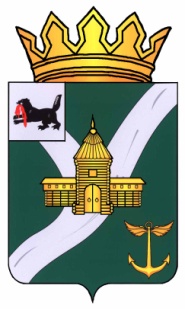 ИРКУТСКАЯ ОБЛАСТЬУСТЬ-КУТСКОЕ МУНИЦИПАЛЬНОЕ ОБРАЗОВАНИЕДУМАУСТЬ-КУТСКОГО МУНИЦИПАЛЬНОГО ОБРАЗОВАНИЯ6 СОЗЫВА РЕШЕНИЕ РЕШЕНИЕ№ 186                                                                                                г. Усть-Кут                                                                                     «25»_февраля_ 2014  г.                                                                      № 186                                                                                                г. Усть-Кут                                                                                     «25»_февраля_ 2014  г.                                                                      О реализации муниципальной программы «Содействие в проведении районных мероприятий Усть-Кутского муниципального  образования на 2013-2015 годы» по итогам за 2013 год